求　人　情　報　　　　　　　　　　　　　　　　　　　　　　　　　　　　　記入日：　　　年　　月　　日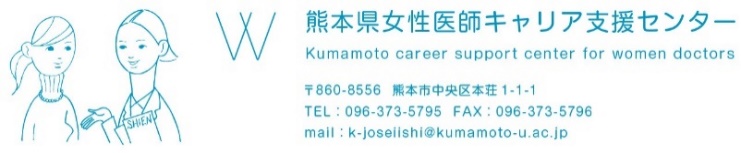 ふりがな医療機関名所在地〒〒〒〒〒募集診療科名（人数・勤務形態）電話番号ＦＡＸＦＡＸ担当部署名担当者名担当者名ホームページ備　　考【医療機関情報】【医療機関情報】【医療機関情報】【医療機関情報】【医療機関情報】【医療機関情報】診療科目医師数病床数病床数勤務時間支援内容□短時間正規雇用　　　　□短時間勤務　　　　□院内保育所□当直・オンコール免除　□病児・病後児保育　□復職支援□ワークシェアリング□その他（　　　　　　　　　　　　　　　　　　　　　　　）□短時間正規雇用　　　　□短時間勤務　　　　□院内保育所□当直・オンコール免除　□病児・病後児保育　□復職支援□ワークシェアリング□その他（　　　　　　　　　　　　　　　　　　　　　　　）□短時間正規雇用　　　　□短時間勤務　　　　□院内保育所□当直・オンコール免除　□病児・病後児保育　□復職支援□ワークシェアリング□その他（　　　　　　　　　　　　　　　　　　　　　　　）□短時間正規雇用　　　　□短時間勤務　　　　□院内保育所□当直・オンコール免除　□病児・病後児保育　□復職支援□ワークシェアリング□その他（　　　　　　　　　　　　　　　　　　　　　　　）□短時間正規雇用　　　　□短時間勤務　　　　□院内保育所□当直・オンコール免除　□病児・病後児保育　□復職支援□ワークシェアリング□その他（　　　　　　　　　　　　　　　　　　　　　　　）備　　考